Вебинар «Методологическое обеспечение и автоматизация внутреннего финансового контроля и внутреннего финансового аудита в органах государственной власти и органах местного самоуправления»Вебинар «Методологическое обеспечение и автоматизация внутреннего финансового контроля и внутреннего финансового аудита в органах государственной власти и органах местного самоуправления»Организатор:Компания «Р.О.С.Т.У.»Спикеры:Горохова Дарья ВикторовнаУчастники:Органы внутреннего государственного (муниципального) финансового контроля, органы государственной власти (органы местного самоуправления)Дата:4 апреля 2018 г.Время начала:10:00 (мск)План вебинара:План вебинара: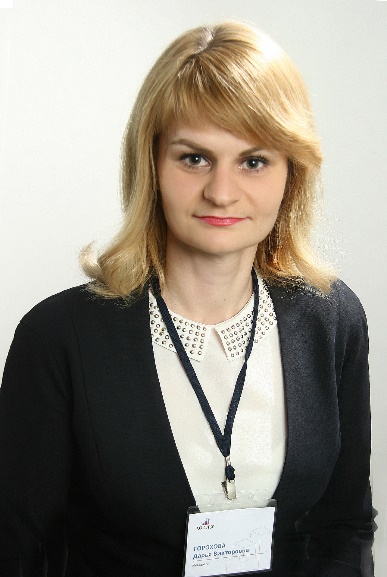 Законодательное регулирование вопросов осуществления внутреннего финансового контроля и аудита. Перспективы развития.Организация внутреннего финансового контроля на уровне ГРБС. Выбор наиболее оптимальных вариантов его организации.Организация и поэтапное осуществление внутреннего финансового аудита.Возможности автоматизации внутреннего финансового контроля и аудита. Ответы на вопросы слушателей. 